Еуразиялық экономикалық одақтың кедендік шекарасы арқылы құрастырылмаған немесе бөлшектелген түрде, оның ішінде жасақталмаған немесе жасалып бітпеген түрде өткізілетін тауарларды сыныптау туралы шешімТауарды құрастырылмаған түрде сыныптау туралы шешімге қосымша*      * Қосымшатауардықұрастырылмағантүрдесыныптаутуралышешімніңажырамасбөлігіболыптабылады.      ** Бағанданегізгібөліктің (блоктың, желінің) бағасы Америка ҚұрамаШтаттарыныңдолларыменнемесеевроменкөрсетіледі.      Тауарды құрастырылмағантүрде сыныптау туралы шешім және оғанқосымша үш данада шығарылады және мынадай түрде бөлінеді:      Бірінші данасы - өтінішиесінежіберіледі;      Екінші данасы - шешімнің 1-бағанында көрсетілген мемлекеттіккірістер органыныңаумақтық бөлімшесінің мекен-жайына жіберіледі;      үшінші данасы - мемлекеттіккірістерорганындақалады.      ЕАЭО СЭҚ ТН – Еуразиялық экономикалық одағының Сыртқы экономикалық қызметінің тауар номенклатурасыБелгілібір уақыт кезеңі ішінде әртүрлі тауар партиялары мен әкелінуі болжанатын, құрастырылмаған немесе бөлшектелген түрдегі, оның ішінде жасақталмаған немесе жасалып бітпеген түрдегі тауарды сыныптау туралы шешімді қабылдау туралы өтініш      * Аталғанбағандытолтырукезіндетауартуралымәліметтеркөрсетуүшінорынжетіспегенжағдайда, қосымшапараққойыңыз** Аталғанбағанда "ҚазақстанРеспубликасындағыкедендікреттеутуралы" ҚазақстанРеспубликасыКодексінің 49-бабы 4-тармағынасәйкесөтінішкеқосаберілетінқұжаттартізімікөрсетіледіҚазақстанРеспубликасы
Қаржыминистрінің
2018 жылғы16ақпандағы
№ 202 бұйрығына
3-қосымшаБелгілі бір уақыт кезеңі ішінде әртүрлі тауар партияларымен әкелінуі болжанатын, құрастырылмаған немесе бөлшектелген түрдегі, оның ішінде жасақталмаған немесе жасалыпбітпеген түрдегі тауарды сыныптау туралы шешімдерді тіркеу журналында тіркеу қағидалары1-Тарау. Жалпыережелер      1. Осы шешімдерді тіркеу журналында белгілі бір уақыт кезеңі ішіндеәртүрлітауарпартияларыменәкелінуіболжанатын, құрастырылмағаннемесебөлшектелгентүрдегі, оныңішіндежасақталмағаннемесежасалыпбітпегентүрдегітауардысыныптаутуралышешімдердітіркеуқағидалары "ҚазақстанРеспубликасындағыкедендікреттеутуралы" 2017 жылғы 27 желтоқсандағыҚазақстанРеспубликасыКодексінің (бұданәрі – Кодекс) 49-бабы 9-тармағынасәйкесәзірлендіжәнешешімдердітіркеужурналында (бұданәрі – Журнал) белгілібіруақыткезеңіішіндеәртүрлітауарпартияларыменәкелінуіболжанатын, құрастырылмағаннемесебөлшектелгентүрдегі, оныңішіндежасақталмағаннемесежасалыпбітпегентүрдегітауардысыныптаутуралышешімдерді (бұданәрі – Құрастырылмағантүрдегітауардысыныптаутуралышешім) тіркеутәртібінайқындайды.      2. МемлекеттіккірістероргандарыныңлауазымдыадамдарыКодекстің49-бабындабелгіленгентәртіптеқұрастырылмағантүрдегітауардысыныптаутуралышешімдерінқабылдайды.      3. Журналдақұрастырылмағантүрдетауардысыныптаушешімдерінтіркеуділауазымды (функционалды) міндеттерінесәйкесосындайқұрастырылмағантүрдегітауардысыныптаутуралышешімдердіберугеуәкілеттімемлекеттіккірістероргандарыныңлауазымдыадамдарыжүзегеасырады.2-Тарау. Құрастырылмағантүрдегітауардысыныптаутуралышешімдердітіркеужурналындатіркеутәртібі      4. ҚұрастырылмағантүрдегітауардысыныптаутуралышешімдердіңтіркелуіосыҚағидаларғақосымшағасәйкес, нысанбойыншаЖурналдатіркеледі.      5. ҚұрастырылмағантүрдегітауардысыныптаутуралышешімдердітіркеукезіндешешімдердіЖурналдағыбағандардамыналар:      1) "№ р/с" деген 1-бағанда шешімніңреттікнөмірікөрсетіледі;      2) "Кіріс хат-хабардыңнөмірі" деген 2-бағанда мемлекеттіккірістерорганыныңкеңсесіқойғанқұжаттыңкіріснөмірікөрсетіледі;      3) "Өтінішиесі (бизнес-сәйкестендірунөмірі)" деген 3-бағанда құрастырылмағантүрдегітауардысыныптаутуралышешімдіқабылдаутуралыөтінішиесітуралыкөрсетіледі:      бірлескенкәсіпкерліктүріндеқызметтіжүзегеасыратынұйым (филиал мен өкілдік) және дара кәсіпкерүшін бизнес-сәйкестендірунөмірі (БСН);      4) "Өтінішиесініңмекен-жайы" деген 4-бағанда мекен-жайтуралымәлімет (ұйымныңорналасқанорны) көрсетіледі;      5) "Тауардыңатауы" деген 5-бағанда өтінішиесініңсұраусалуындакөрсетілгентауардыңатауыкөрсетіледі;      6) "ЕуразиялықэкономикалықодақтыңСыртқыэкономикалыққызметініңбірыңғайтауарноменклатурасыбойыншатауардың коды" деген 6-бағанда ЕуразиялықэкономикалықодақтыңСыртқыэкономикалыққызметініңбірыңғайтауарноменклатурасынасәйкестауардың он мәндісыныптау коды көрсетіледі;      7) "Құрастырылмағантүрдегітауардысыныптаутуралышешімніңтіркеунөмірі" деген 7-бағанда мынадай схема бойыншақалыптастырылғанқұрастырылмағантүрдегітауардысыныптаутуралышешімніңтіркеунөмірі:      ХХХХХ / ХХХХ ,мұнда:      _______ ________      1      2      "1" элементі – ҚазақстанРеспубликасындақолданылатынмемлекеттіккірістероргандарыныңжіктеуішінесәйкесқұрастырылмағантүрдегітауардысыныптаутуралышешімдіқабылдағануәкілеттіорганның коды;      "2" элементі – уәкілеттіоргандақұрастырылмағантүрдегітауардысыныптаутуралышешімніңреттікнөмірі (бірліктенбастапбіркүнтізбелікжылдыңішіндеөтпелінөмірлеуі);      7-бағанда барлықэлементтер "/" дегенбөлгішбелгісіарқылыкөрсетіледі, элементерарасында бос орынқойылмайды;      8) "Шығыс хат-хабардыңнөмірі" деген 8-бағанда уәкілеттіорганныңкеңсесітіркегеншығыснөмірікөрсетіледі;      9) "Келісімшарттыңсомасы (евро, Америка ҚұрамаШтаттарының доллары)" деген 9-бағанда сыртқысаудашартында (келісімшартта) көрсетілгентауардыңсомасы евро, Америка ҚұрамаШтаттарының доллары көрсетіледі;   10) 10-бағанда құрастырылмағантүрдегітауардысыныптаутуралышешімдіқабылдаған" орындаушыныңтегі, аты, әкесініңаты (олболғанкезде)" оныңқолыкөрсетіледіҚұрастырылмаған немесе бөлшектелген түрдегі, оның ішінде жасақталмаған немесе жасалып бітпеген түрдегі тауарды сыныптау туралы шешімдерді тіркеу журналыҚазақстанРеспубликасы
Қаржыминистрінің
2018 жылғы16ақпандағы
№ 202 бұйрығына
1-қосымшанысан1.Тауарды құрастырылмағантүрденемесебөлшектелгентүрде, оныңішіндежасақталмағаннемесежасалыпбітпегентүрдекедендіктазартужүргізілетінмемлекеттіккірістерорганыныңаумақтықбөлімшесініңатауы2. Өтінішиесітуралымәлімет (ұйымныңатауы, бизнес-сәйкестендірунөмірі, почта мекенжайы):3.Тіркеу нөмірі:
ХХХХХ/ХХХХ
______ жылғы "__"_________4. Тауарорналастырылатынкедендікрәсімніңтүрі5. Өтінішиесініңсұраусалуындакөрсетілгентауардыңатауы:6. ЕуразиялықэкономикалықодақтыңСыртқыэкономикалыққызметініңтауарноменклатурасынасәйкес коды:7. Әрекететуқағидаттары мен оныңфункцияларынкөрсетеотырып, тауар мен оныңнегізгібөліктерін (блоктарын, желілері) техникалықсипаттамасы, монтаж немесежинаутәсілініңсипаттамасы, тауар мен оныңқұрамдауыштарыныңөндірілгенматериалдардыңсипаттамасы, жинақтысызбалар, схемалар, мүмкіндігіншеөндірушілердіңфотосуреттері, каталогтары, бейнематериал, тауардыңегжей-тегжейліерекшелігінысанбойыншақосымшағасәйкес*7. Әрекететуқағидаттары мен оныңфункцияларынкөрсетеотырып, тауар мен оныңнегізгібөліктерін (блоктарын, желілері) техникалықсипаттамасы, монтаж немесежинаутәсілініңсипаттамасы, тауар мен оныңқұрамдауыштарыныңөндірілгенматериалдардыңсипаттамасы, жинақтысызбалар, схемалар, мүмкіндігіншеөндірушілердіңфотосуреттері, каталогтары, бейнематериал, тауардыңегжей-тегжейліерекшелігінысанбойыншақосымшағасәйкес*8. Сыртқыэкономикалықмәміленіңжасалғанынрастайтынжәнеоғансәйкестауардыңқұрамдауыштарынәкелунемесеәкетужүзегеасырылатынқұжаттардыңнемесекедендікмақсаттарүшінқажеттіөзге де құжаттардыңдеректемелері:8. Сыртқыэкономикалықмәміленіңжасалғанынрастайтынжәнеоғансәйкестауардыңқұрамдауыштарынәкелунемесеәкетужүзегеасырылатынқұжаттардыңнемесекедендікмақсаттарүшінқажеттіөзге де құжаттардыңдеректемелері:9. Қызметтікбелгілерүшін (нормативтікқұқықтықактілерге, мемлекеттіккірістерорганыныңшешімінесілтеме):9. Қызметтікбелгілерүшін (нормативтікқұқықтықактілерге, мемлекеттіккірістерорганыныңшешімінесілтеме):Мемлекеттіккірістерорганыныңбасшысы:
__________________________________________ ________
(тегі, аты, әкесініңаты (олболғанкезде) (қолы)
Орындаушы:
____________ ___________________________________ ________
(лауазымы) (тегі, аты, әкесініңаты (олболғанкезде) (қолы)Мемлекеттіккірістерорганыныңбасшысы:
__________________________________________ ________
(тегі, аты, әкесініңаты (олболғанкезде) (қолы)
Орындаушы:
____________ ___________________________________ ________
(лауазымы) (тегі, аты, әкесініңаты (олболғанкезде) (қолы)Еуразиялық экономикалық
одақтың кедендік шекарасы
арқылы құрастырылмаған
немесе бөлшектелген түрде,
оның ішінде жасақталмаған
немесе жасалып бітпеген түрде
өткізілетін тауарларды
сыныптау туралы шешімге
қосымшанысанТауардыңр/с №ҚұрауыштыңатауыҚұрауыштың ЕАЭО СЭҚ ТН кодыЖөнелтуеліСаны (өлшембірлігі)Негізгібөліктің (блоктардың, желілердің) келісімшартвалютасындағыбағасы**Келісімшарттың №ЕрекшеліктіңнөміріҚазақстанРеспубликасы
Қаржы министрінің
2018 жылғы 16ақпандағы
№ 202 бұйрығына
2-қосымша                                                                нысан1. Өтінішиесі (заңдытұлғаныңатауы, заңдымекен-жайы, бизнес-сәйестендірунөміріжәнемекенжайы)2. Тауардыдекларациялаужүзегеасырылатынмемлекеттіккірістерорганыныңатауы3. Тауартуралымәлімет (тауардыңатауы, тауардыңқұрауыштарыныңтiзбесі)*3. Тауартуралымәлімет (тауардыңатауы, тауардыңқұрауыштарыныңтiзбесі)*4. Тауарорналастырылатынкедендікрәсім4. Тауарорналастырылатынкедендікрәсім5. Тауардыжеткізумерзімітуралымәлімет5. Тауардыжеткізумерзімітуралымәлімет6. Сыртқысаудашартының (келісімшарты) нөміріжәнекүні6. Сыртқысаудашартының (келісімшарты) нөміріжәнекүні7. Аталғанөтінішкемынадайқұжаттарұсынылады:**7. Аталғанөтінішкемынадайқұжаттарұсынылады:**8. Тауардықұрастырылмағаннемесебөлшектелгентүрде, оныңішіндежасақталмағаннемесежасалыпбітпегентүрдесыныптаутуралышешімдіалуүшінқұжаттүрі:
электрондық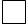 қағазжеткізгіштегі8. Тауардықұрастырылмағаннемесебөлшектелгентүрде, оныңішіндежасақталмағаннемесежасалыпбітпегентүрдесыныптаутуралышешімдіалуүшінқұжаттүрі:
электрондыққағазжеткізгіштегі9. Мен, осы нысанбойыншамәлімделегенбарлықақпаратжәнеөтінішкеқосымшашынайы, нақтыжәнедұрысболыптабылатынынмәлімдеймін9. Мен, осы нысанбойыншамәлімделегенбарлықақпаратжәнеөтінішкеқосымшашынайы, нақтыжәнедұрысболыптабылатынынмәлімдеймін10. Өтінішиесініңқолы:10. Өтінішиесініңқолы:11. Күні:11. Күні:12. Телефон: Факс: Электрондықпошта:12. Телефон: Факс: Электрондықпошта:Белгілібіруақыткезеңіішінде
әртүрлітауарпартияларымен
әкелінуіболжанатын,
құрастырылмағаннемесе
бөлшектелгентүрдегі, оның
ішіндежасақталмағаннемесе
жасалыпбітпегентүрдегі
тауардысыныптаутуралы
шешімдердітіркеужурналында
тіркеуқағидаларына
қосымша                                                                                   нысан№
р/сКіріс хат-хабардыңнөміріӨтінішберуші (бизнес-сәйкестендірунөмірі)Өтінішиесініңмекен-жайыТауардыңатауыЕуразиялықэкономикалықодақтыңСыртқыэкономикалыққызметініңтауарноменклатурасыбойыншатауар кодыҚұрастырылмағантүрдегітауардысыныптаутуралышешімніңтіркеунөміріШығыс хат-хабардыңнөміріКелісімшарттыңсомасы (евро, АҚШ доллар)Орындаушыныңтегі, аты, әкесініңаты (олболғанкезде)12345678910